Draft Programme of Work for the 43rd session of the Human Rights Council (24 february - 20 march 2020)
Version of 4 March 2020 (PROVISIONAL AND SUBJECT TO CHANGE)**The programme of work is based on time constraints imposed by DGACM allowing only five lunchtime meetings. Timing and duration of debates may be significantly affected depending on the number of speakers that will inscribe. HUMAN RIGHTS COUNCIL
43rd session (24 February – 20 March 2020) Inscription on the list of speakers and speaking time arrangements Inscription on the list of speakersThe online system for inscription for the list of speakers applies to general debates (“GDs”), interactive dialogues (“IDs”), and the consideration of UPR outcomes and can be accessed through https://spreg.ohchr.org (do not use https://uprreg.ohchr.org). Delegations are invited to inscribe online using the same login details used during the 42nd session of the Council. In case of log-in problems, delegations can use the red button to retrieve their password, or contact hrcouncil@ohchr.org for further assistance.For all GDs and IDs, online inscription for the lists of speakers opened on Wednesday 19 February at 4 p.m.  and will close two hours before the meeting in which the respective debate/dialogue is scheduled to start. The online inscription system allows delegations to register on behalf of regional or political groups. After the online inscription has closed, delegations may still inscribe or withdraw at the list of speakers desk until the closure of the list, approximately 15 minutes after the beginning of the respective debate/dialogue. Inscription on the list of speakers for the adoption of the fourteen UPR outcomes is also done through the online system for inscription (same as used for HRC GDs and IDs, namely: https://spreg.ohchr.org). The inscription will open from Monday 2 March at 9 a.m. to Thursday 5 March at 6 p.m. No inscription will be possible after this deadline. The final lists with the speaking order and speaking time will be distributed by email to all Permanent Missions and also be available in the afternoon on Friday 6 March at the list of speakers’ desk, where States may still come to withdraw from a list or make bilateral arrangements to swap position on the same list. Inscription for all panel discussions will be done through the electronic system in Room XX, at the beginning of each panel. Delegations are invited to inscribe by pressing the microphone button at their desk once the secretariat has activated the system. For States Members of the Council, only the microphone button with the red sticker can be used to inscribe on the list. Delegations wishing to register a dignitary or speaking on behalf of a group should inform the secretariat at the list of speakers desk. Delegations may still inscribe at the desk until the list is closed approximately 15 minutes after the corresponding discussion has started.NHRIs and NGOsNational human rights institutions (NHRIs) with “A” status accreditation wishing to make an oral statement should approach the NGO/NHRI list of speakers’ desk in Room XX before the delivery of the statement. Accredited non-governmental organizations (NGOs) wishing to make an oral statement should submit a request using the online registration system for oral statements available on the Council website at http://www.ohchr.org/EN/HRBodies/HRC/Pages/NgoParticipation.aspx   NGO delegations must confirm in person their request and the name of the speaker who will deliver the statement at the NGO/NHRI list of speakers’ desk in Room XX 24 hours preceding the relevant meeting.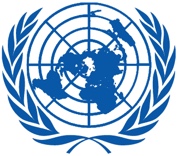 Human Rights Council Human Rights Council Forty-third session
Geneva, 24 February – 20 March 2020Order of the day* Forty-third session
Geneva, 24 February – 20 March 2020Order of the day* Plenary meetings – Room XXTuesday, 10 March 2020Plenary meetings – Room XXTuesday, 10 March 2020MORNING09.00 – 13.00
26th meetingItem 4 (cont’d)Human rights situations that require the Council’s attentionHuman rights situations that require the Council’s attentionInteractive dialogue via videoconference with: - Special Rapporteur on the situation of human rights in MyanmarA/HRC/43/59, A/HRC/43/NGO/73, A/HRC/43/NGO/124, A/HRC/43/NGO/142[Modalities for participation in the interactive dialogue: Online inscription in the list of speakers for States, United Nations agencies and international and regional organizations opened on 19 February and remains open for inscriptions until 2 hours before the meeting in which the interactive dialogue in question is inscription in the list of speakers for States, United Nations agencies and international and regional organizations opened on 19 February and remains open for inscriptions until 2 hours before the meeting in which the interactive dialogue in question is scheduled to start. Afterwards, inscription can still be made in person, at the list of speakers’ desk in Room XX. The lists close approximately 15 minutes after the beginning of each interactive dialogue. NHRIs and NGOS are requested to inscribe online and NGOs are requested to confirm their on-line registration at the list of speakers’ desk in Room XX. Speaking time is 1.30 minutes for all. Please refer to announcements made in Room XX and through SMS alert.]Interactive dialogue (cont’d) with: - Independent International Commission of Inquiry on the Syrian Arab Republic  A/HRC/43/57, A/HRC/43/NGO/116, A/HRC/43/NGO/120[Modalities for participation in the interactive dialogue: See above.]
Oral updates of the High Commissioner on:- Democratic People’s Republic of KoreaA/HRC/RES/40/20, A/HRC/43/NGO/100- Bolivarian Republic of VenezuelaA/HRC/RES/42/25General debateA/HRC/43/NGO/1, A/HRC/43/NGO/13, A/HRC/43/NGO/15, A/HRC/43/NGO/16, A/HRC/43/NGO/20, A/HRC/43/NGO/28, A/HRC/43/NGO/29, A/HRC/43/NGO/30, A/HRC/43/NGO/31, A/HRC/43/NGO/32, A/HRC/43/NGO/33, A/HRC/43/NGO/38, A/HRC/43/NGO/44, A/HRC/43/NGO/51, A/HRC/43/NGO/67, A/HRC/43/NGO/71, A/HRC/43/NGO/78, A/HRC/43/NGO/87, A/HRC/43/NGO/90, A/HRC/43/NGO/93, A/HRC/43/NGO/101, A/HRC/43/NGO/115, A/HRC/43/NGO/125, A/HRC/43/NGO/131, A/HRC/43/NGO/140, A/HRC/43/NGO/143, A/HRC/43/NGO/148, A/HRC/43/NGO/153, A/HRC/43/NGO/155, A/HRC/43/NGO/165, A/HRC/43/NGO/171, A/HRC/43/NGO/174, A/HRC/43/NGO/196, A/HRC/43/NGO/205[Modalities for participation in the general debate: Online inscription in the list of speakers for States, United Nations agencies and international and regional organizations opened on 19 February and remains open for inscriptions until 2 hours before the meeting in which the general debate in question is scheduled to start. Afterwards, inscription can still be made in person, at the list of speakers’ desk in Room XX. The lists close approximately 15 minutes after the beginning of each general debate. NHRIs and NGOS are requested to inscribe online and NGOs are requested to confirm their on-line registration at the list of speakers’ desk in Room XX. Speaking time is 2.5 minutes for States Members of the Council and 1.5 minutes for all observers. Please refer to announcements made in Room XX and through SMS alert.]Interactive dialogue via videoconference with: - Special Rapporteur on the situation of human rights in MyanmarA/HRC/43/59, A/HRC/43/NGO/73, A/HRC/43/NGO/124, A/HRC/43/NGO/142[Modalities for participation in the interactive dialogue: Online inscription in the list of speakers for States, United Nations agencies and international and regional organizations opened on 19 February and remains open for inscriptions until 2 hours before the meeting in which the interactive dialogue in question is inscription in the list of speakers for States, United Nations agencies and international and regional organizations opened on 19 February and remains open for inscriptions until 2 hours before the meeting in which the interactive dialogue in question is scheduled to start. Afterwards, inscription can still be made in person, at the list of speakers’ desk in Room XX. The lists close approximately 15 minutes after the beginning of each interactive dialogue. NHRIs and NGOS are requested to inscribe online and NGOs are requested to confirm their on-line registration at the list of speakers’ desk in Room XX. Speaking time is 1.30 minutes for all. Please refer to announcements made in Room XX and through SMS alert.]Interactive dialogue (cont’d) with: - Independent International Commission of Inquiry on the Syrian Arab Republic  A/HRC/43/57, A/HRC/43/NGO/116, A/HRC/43/NGO/120[Modalities for participation in the interactive dialogue: See above.]
Oral updates of the High Commissioner on:- Democratic People’s Republic of KoreaA/HRC/RES/40/20, A/HRC/43/NGO/100- Bolivarian Republic of VenezuelaA/HRC/RES/42/25General debateA/HRC/43/NGO/1, A/HRC/43/NGO/13, A/HRC/43/NGO/15, A/HRC/43/NGO/16, A/HRC/43/NGO/20, A/HRC/43/NGO/28, A/HRC/43/NGO/29, A/HRC/43/NGO/30, A/HRC/43/NGO/31, A/HRC/43/NGO/32, A/HRC/43/NGO/33, A/HRC/43/NGO/38, A/HRC/43/NGO/44, A/HRC/43/NGO/51, A/HRC/43/NGO/67, A/HRC/43/NGO/71, A/HRC/43/NGO/78, A/HRC/43/NGO/87, A/HRC/43/NGO/90, A/HRC/43/NGO/93, A/HRC/43/NGO/101, A/HRC/43/NGO/115, A/HRC/43/NGO/125, A/HRC/43/NGO/131, A/HRC/43/NGO/140, A/HRC/43/NGO/143, A/HRC/43/NGO/148, A/HRC/43/NGO/153, A/HRC/43/NGO/155, A/HRC/43/NGO/165, A/HRC/43/NGO/171, A/HRC/43/NGO/174, A/HRC/43/NGO/196, A/HRC/43/NGO/205[Modalities for participation in the general debate: Online inscription in the list of speakers for States, United Nations agencies and international and regional organizations opened on 19 February and remains open for inscriptions until 2 hours before the meeting in which the general debate in question is scheduled to start. Afterwards, inscription can still be made in person, at the list of speakers’ desk in Room XX. The lists close approximately 15 minutes after the beginning of each general debate. NHRIs and NGOS are requested to inscribe online and NGOs are requested to confirm their on-line registration at the list of speakers’ desk in Room XX. Speaking time is 2.5 minutes for States Members of the Council and 1.5 minutes for all observers. Please refer to announcements made in Room XX and through SMS alert.]AFTERNOON15.00 – 18.00
27th meetingItem 4  (cont’d)Human rights situations that require the Council’s attentionHuman rights situations that require the Council’s attentionGeneral debate (cont’d)[Modalities for participation in the general debate: See above.]General debate (cont’d)[Modalities for participation in the general debate: See above.]Other information:Draft programme of work is attached.All speakers scheduled to take the floor should provide the conference officers beforehand with  a copy of their statement. Delegations are requested to upload their statement in Word format in the online registration system for posting on HRC Extranet as soon as possible.Identity session photo-badges may be obtained by all delegations from the UNOG Security and Safety Section at the ‘Pregny Gate’ (Palais des Nations, 8-14 Avenue de la Paix) from 8 a.m. to 5 p.m. Requests for accreditation to the 43nd session of the Human Rights Council are to be made to the Secretariat of the Human Rights Council through the following online platform: https://indico.un.org/event/20171 
Due to the high number of participants expected, kindly allow sufficient time for accreditation.Information about accessibility for persons with disabilities is available at the dedicated web page on accessibility [https://www.ohchr.org/HRC/accessibility].The deadline for submission of draft resolutions or decisions is Thursday, 12 March 2020, at 1 p.m. (office E-3054). Main sponsors must initiate (i.e. open for co-sponsorship) all their draft proposals in the HRC e-Sponsorship platform on e-deleGATE (https://delegate.un.int) before they can be formally submitted for processing. Related guidelines are available on HRC43 Extranet.Delegations wishing to reserve rooms for meetings should contact Ms. Laura Giardini (email: lgiardini@ohchr.org * tel. 79255 * office E-3060), no later than 12 noon of the day before the meeting.The Human Rights Council is on social media:
Twitter: @UN_HRC & #HRC43
Facebook: https://www.facebook.com/UNHRC@UN_HRCInstagram: @humanrightscouncilTo access the live or archived webcast, please go to http://webtv.un.orgPHOTOGRAPHS AND FILMING: Please note that only accredited media are permitted to film and take photographs in Room XX.The United Nations has zero tolerance for any form of harassment, including sexual harassment, and will deal with such complaints promptly. We encourage the reporting of any incident either directly to any badged United Nations security officer, or by calling UNOG Security at (+41) 022 917 2900 at any time.Week 1Week 2Week 2Week 2Week 3Week 3Week 424 February24 February24 February2 March9 March9 March16 MarchMONDAY  9.00–12.00  9.00–12.00Item 1
Opening of sessionHigh-level segment (HLS) 10.00–13.00 10.00–13.00ITEM 3 - ID with  SR environment- ID with  IE foreign debtITEM 3 - ID with  SR environment- ID with  IE foreign debtITEM 3 - ID with  SR environment- ID with  IE foreign debt 09:00–13.00 09:00–13.00GD on ITEM 3 (cont’d)ITEM 4 - ID with SR on DPRK- Discussion on SG oral update on involvement of United Nations in Myanmar (res. 42/3 and 40/29)- ID with Commission on South SudanGD on ITEM 3 (cont’d)ITEM 4 - ID with SR on DPRK- Discussion on SG oral update on involvement of United Nations in Myanmar (res. 42/3 and 40/29)- ID with Commission on South Sudan10.00–13.00ITEM 7- HC/SG reports followed by General debate on ITEM 7MONDAY12.00–15.0012.00–15.00HLS  (cont’d)13.00–15.0013.00–15.00BREAKBREAKBREAK13.00–15.0013.00–15.00BREAKBREAK13.00–15.00BREAKMONDAY15.00–16.0015.00–16.00HLS  (cont’d)13.00–15.0013.00–15.00BREAKBREAKBREAK15.00–18.0015.00–18.00- ID with CHRSS (cont’d) - ID with SR on Islamic Republic of Iran- ID with Commission of inquiry on Burundi (oral briefing) - ID with CHRSS (cont’d) - ID with SR on Islamic Republic of Iran- ID with Commission of inquiry on Burundi (oral briefing) 15.00–18.00General debate on ITEM 8 ITEM 9- Report of IGWG on DDPA; HC report on HRC res. 40/25 followed by General debateMONDAY16.00–18.0016.00–18.00HIGH-LEVEL MAINSTREAMING panel 
(res. 16/21 & 40/15) accessible15.00–18.0015.00–18.00- ID with  IE foreign debt (cont’d)- ID with  SR freedom of religion - ID with  IE foreign debt (cont’d)- ID with  SR freedom of religion - ID with  IE foreign debt (cont’d)- ID with  SR freedom of religion 15.00–18.0015.00–18.00- ID with CHRSS (cont’d) - ID with SR on Islamic Republic of Iran- ID with Commission of inquiry on Burundi (oral briefing) - ID with CHRSS (cont’d) - ID with SR on Islamic Republic of Iran- ID with Commission of inquiry on Burundi (oral briefing) 15.00–18.00General debate on ITEM 8 ITEM 9- Report of IGWG on DDPA; HC report on HRC res. 40/25 followed by General debate25 February3 March3 March3 March10 March10 March17 MarchTUESDAY 9.00–11.00 9.00–11.00HIGH-LEVEL PANELon 25th anniversary of beijing conference (res. 42/14 )accessible 10.00–13.00 10.00–13.00ITEM 3 -ID with SR disabilities (cont’d) accessible- ID with  SR freedom of religion (cont’d)- ID with  SR sale of children ITEM 3 -ID with SR disabilities (cont’d) accessible- ID with  SR freedom of religion (cont’d)- ID with  SR sale of children ITEM 3 -ID with SR disabilities (cont’d) accessible- ID with  SR freedom of religion (cont’d)- ID with  SR sale of children  09.00–13.00 09.00–13.00ITEM 4- ID with SR on Myanmar- ID with Commission of Inquiry on the Syrian Arab Republic ITEM 4- ID with SR on Myanmar- ID with Commission of Inquiry on the Syrian Arab Republic 10.00–13.00ITEM 10- Enhanced ID on oral updates on Democratic Republic of the Congo (HC and the expert team on Kasai) - ID with IE on Mali TUESDAY11.00–15.0011.00–15.00HLS  (cont’d)13.00–15.0013.00–15.00BREAKBREAKBREAK13.00–15.0013.00–15.00BREAKBREAK13.00-15.00BREAKTUESDAY15.00–18.0015.00–18.00HLS  (cont’d)15.00–18.0015.00–18.00- ID with IE albinism - ID with SR foo- ID with IE albinism - ID with SR foo- ID with IE albinism - ID with SR foo 15.00–18.00 15.00–18.00- HC oral update on DPRK (res. 40/20); HC oral update on Venezuela (res. 42/25) followed by GD item 4- HC oral update on DPRK (res. 40/20); HC oral update on Venezuela (res. 42/25) followed by GD item 415.00–18.00- ID with IE on Mali  (cont’d)- ID on HC oral report on Ukraine 26 February4 March4 March4 March11 March11 March18 MarchWEDNESDAY 09.00–12.00 09.00–12.00HLS  (cont’d)10.00–13.0010.00–13.00ITEM 3- ID with SR cultural rights - ID with SR defendersITEM 3- ID with SR cultural rights - ID with SR defendersITEM 3- ID with SR cultural rights - ID with SR defenders10.00–13.0010.00–13.00General debate on ITEM 4 (cont’d)ITEM 3ID with SR minoritiesGeneral debate on ITEM 4 (cont’d)ITEM 3ID with SR minorities  10.00–13.00ITEM 10 - ID on HC report on Libya- High-level ID on human rights situation in the Central African Rep.WEDNESDAY12.00–15.0012.00–15.00HLS  (cont’d) General segment13.00–15.0013.00–15.00BREAKBREAKBREAK13.00–15.0013.00–15.00BREAKBREAK13.00–15.00BREAKWEDNESDAY15.00–18.0015.00–18.00 ITEM 2- ID on HC report on ensuring accountability for all violations of international law in the OPT (res. 40/13)- ID on oral update by SR on Eritrea (res. 41/1)15.00–18.0015.00–18.0015.00–18.0015.00–18.00ITEM 5- Reports of Forum on Minority Issues and Social Forum; HRCAC studies; Report on HRC contribution to prevention (res. 38/18); Annual report by Chair of the CC of SPsGeneral debate on ITEM 5ITEM 5- Reports of Forum on Minority Issues and Social Forum; HRCAC studies; Report on HRC contribution to prevention (res. 38/18); Annual report by Chair of the CC of SPsGeneral debate on ITEM 515.00–18.00- HC country report (Afghanistan)- HC annual presentation on technical
cooperation- Report of Board of Trustees of Voluntary Fund Tech. Coop followed by General debateWEDNESDAY15.00–18.0015.00–18.00 ITEM 2- ID on HC report on ensuring accountability for all violations of international law in the OPT (res. 40/13)- ID on oral update by SR on Eritrea (res. 41/1)15.00–18.0015.00–18.00- ID with SR defenders (cont’d)- ID with SR counter-terrorism - ID with SR defenders (cont’d)- ID with SR counter-terrorism - ID with SR defenders (cont’d)- ID with SR counter-terrorism 15.00–18.0015.00–18.00ITEM 5- Reports of Forum on Minority Issues and Social Forum; HRCAC studies; Report on HRC contribution to prevention (res. 38/18); Annual report by Chair of the CC of SPsGeneral debate on ITEM 5ITEM 5- Reports of Forum on Minority Issues and Social Forum; HRCAC studies; Report on HRC contribution to prevention (res. 38/18); Annual report by Chair of the CC of SPsGeneral debate on ITEM 515.00–18.00- HC country report (Afghanistan)- HC annual presentation on technical
cooperation- Report of Board of Trustees of Voluntary Fund Tech. Coop followed by General debate27 February 5 March5 March5 March12 March12 March19 MarchTHURSDAY10.00–13.0010.00–13.00ITEM 2 - HC oral update(presentation only) - ID on HC report on Rohingya and other minorities in Myanmar- GD on HC oral update, HC/SG country reports on OHCHR activities in Colombia; Guatemala; and Honduras: and other reports and oral updates (Cyprus, Iran, Sri Lanka, Eritrea, Nicaragua, Venezuela, Yemen)10.00–13.0010.00–13.00ITEM 3- ID with SR counter-terrorism - ID with SR privacy - ID with SR housing ITEM 3- ID with SR counter-terrorism - ID with SR privacy - ID with SR housing ITEM 3- ID with SR counter-terrorism - ID with SR privacy - ID with SR housing 09.00-12.0009.00-12.00ITEM 6UPR outcomesItaly; El Salvador; Gambia; Bolivia; Fiji; San Marino; Kazakhstan; Angola; Iran; Madagascar; Iraq; Slovenia; Egypt; Bosnia and HerzegovinaITEM 6UPR outcomesItaly; El Salvador; Gambia; Bolivia; Fiji; San Marino; Kazakhstan; Angola; Iran; Madagascar; Iraq; Slovenia; Egypt; Bosnia and Herzegovina 9.00–12.00General debate on ITEM 10 (cont’d) THURSDAY10.00–13.0010.00–13.00ITEM 2 - HC oral update(presentation only) - ID on HC report on Rohingya and other minorities in Myanmar- GD on HC oral update, HC/SG country reports on OHCHR activities in Colombia; Guatemala; and Honduras: and other reports and oral updates (Cyprus, Iran, Sri Lanka, Eritrea, Nicaragua, Venezuela, Yemen)10.00–13.0010.00–13.00ITEM 3- ID with SR counter-terrorism - ID with SR privacy - ID with SR housing ITEM 3- ID with SR counter-terrorism - ID with SR privacy - ID with SR housing ITEM 3- ID with SR counter-terrorism - ID with SR privacy - ID with SR housing ITEM 6UPR outcomesItaly; El Salvador; Gambia; Bolivia; Fiji; San Marino; Kazakhstan; Angola; Iran; Madagascar; Iraq; Slovenia; Egypt; Bosnia and HerzegovinaITEM 6UPR outcomesItaly; El Salvador; Gambia; Bolivia; Fiji; San Marino; Kazakhstan; Angola; Iran; Madagascar; Iraq; Slovenia; Egypt; Bosnia and Herzegovina 9.00–12.00General debate on ITEM 10 (cont’d) THURSDAY13.00–15.0013.00–15.00BREAK13.00–15.0013.00–15.00BREAKBREAKBREAK12.00–15.0012.00–15.00UPR outcomes(see list above)UPR outcomes(see list above)12.00–15.00ITEM 1Decisions and conclusionsTHURSDAY15.00–18.0015.00–18.00ITEM 2General debate on the country reports and oral updates (cont’d)15.00-18.0015.00-18.00- ID with SR housing (cont’d)ITEM 3- Report of IGWG on TNCs- Report on intersessional meetings on 2030 Agenda- HC/OHCHR/SG thematic reports, followed by GD- ID with SR housing (cont’d)ITEM 3- Report of IGWG on TNCs- Report on intersessional meetings on 2030 Agenda- HC/OHCHR/SG thematic reports, followed by GD- ID with SR housing (cont’d)ITEM 3- Report of IGWG on TNCs- Report on intersessional meetings on 2030 Agenda- HC/OHCHR/SG thematic reports, followed by GD15.00–18.0015.00–18.00UPR outcomes(see list above)UPR outcomes(see list above)15.00–18.00Decisions and conclusions (cont’d)28 February 6  March6  March6  March13  March13  March20 MarchFRIDAY  10.00–13.00  10.00–13.00ITEM 2 GD (cont’d)ITEM 3 - ID with  SR torture10.00–13.0010.00–13.00General debate on ITEM 3 (cont’d)General debate on ITEM 3 (cont’d)General debate on ITEM 3 (cont’d) 09.00–12.00  09.00–12.00 ITEM 6 - UPR outcomes (see list above)ITEM 6 - UPR outcomes (see list above)  9.00–12.00Decisions and conclusions (cont’d)FRIDAY13.00–15.0013.00–15.00BREAK13.00–15.0013.00–15.00BREAKBREAKBREAK12.00–15.0012.00–15.00ITEM 6 - UPR outcomes (see list above)General debate on ITEM 6ITEM 6 - UPR outcomes (see list above)General debate on ITEM 612.00–15.00Decisions and conclusions (cont’d)FRIDAY15.00–18.0015.00–18.00- ID with  SR torture (cont’d)-ID with SR disabilitiesaccessible15.00-16.0015.00-16.00General debate on ITEM 3 (cont’d)General debate on ITEM 3 (cont’d)General debate on ITEM 3 (cont’d)15.00–16.0015.00–16.00General debate on ITEM 6 General debate on ITEM 6 15.00–18.00Decisions and conclusions (cont’d)- Appointment of mandate holders- Adoption of session reportFRIDAY15.00–18.0015.00–18.00- ID with  SR torture (cont’d)-ID with SR disabilitiesaccessible16.00-18.0016.00-18.00Annual debate: Rights of persons with disabilitIEs (res. 7/9, 37/22)  accessibleAnnual debate: Rights of persons with disabilitIEs (res. 7/9, 37/22)  accessibleAnnual debate: Rights of persons with disabilitIEs (res. 7/9, 37/22)  accessible16.00–18.0016.00–18.00DEBATE ON RACIAL DISCRIMINATION (GA res. 74/137)DEBATE ON RACIAL DISCRIMINATION (GA res. 74/137)15.00–18.00Decisions and conclusions (cont’d)- Appointment of mandate holders- Adoption of session reportType of discussionMember StatesObserver States / other observersNHRIs / NGOsGeneral debates2 minutes and 30 seconds1 minute and 30 seconds1 minute and 30 secondsInteractive dialogues1 minute and 30 seconds1 minute and 30 seconds1 minute and 30 secondsPanel discussions2 minutes2 minutes2 minutes